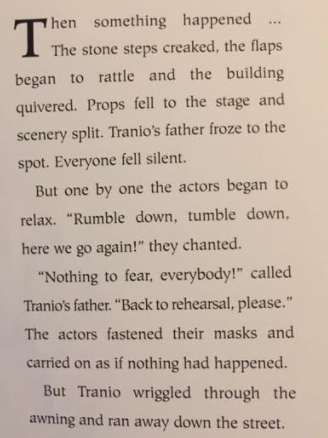 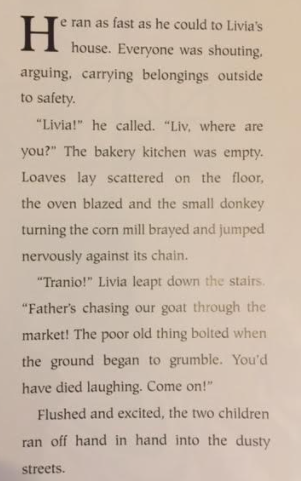 Answer the questions about the text we have just read.Find and copy three things which happened when the tremors started.__________________________________________________________________________________________________________________________________________They chanted.Which word is closest in meaning to chanted?Tick one.How do we know that Dion wasn’t worried about the tremors? Find and copy a phrase from the text. ___________________________________________________Where did Tranio go after he left the theatre?___________________________________________________Describe what the bakery was like when Tranio arrived.______________________________________________________________________________________________________________________________________________________________________________Why did the goat run away?____________________________________________________Why do Tranio and Livia go outside?____________________________________________________Whisper quietly Shout loudlyScream noisilySing repeatedly 